Formulaire de motivation pour l’équivalence du diplôme d’Etat congolais (Etudes secondaires terminées)(à imprimer et à remplir)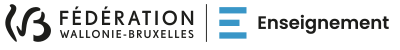 Ministère de la Fédération Wallonie-BruxellesAdministration générale de l'EnseignementDGEO  -  Service des équivalencesRue Adolphe Lavallée, 1 - 1080 BruxellesTél. : +32 (0)2 690 86 86 - mail : equi.oblig@cfwb.be   www.equivalences.cfwb.beDétails personnels           Nom :       …………………………………………………………………………………………………………………………….           Prénom :       ………………………………………………………………………………………………………………………..           Date de naissance :       …………………………………………………………………………………………………………Adresse de correspondance (l’adresse où on enverra l’équivalence) :    - Rue et numéro :      ……………………………………………………………………………………………….   	    - Code postal :    ……………………………………………………………………………………………………..   	    - Ville et pays :    …………………………………………………………………………………………………….Pays de scolarité :        ………………………………………………………………………………………………………….. Téléphone :        ……………………………………………………………………………………………………………………Adresse mail  :         ……………………………………………………@………………………………………………………Année d’obtention du Diplôme d’Etat : ……………………. . Province : …………………………………………….But de la demande d’équivalenceEtudier : Spécifiez les études que vous souhaitez entamer :Travailler ou entamer une formation professionnelleLe requérant : Date : ……………………………………….				Nom et prénom :…………………………………………………Signature : Je comprends que l'utilisation des informations à caractère personnel sont transmises à la Fédération Wallonie-Bruxelles dans le but de délivrer une décision d’équivalence telle que décrite dans l'Arrêté royal du 20 juillet 1971 déterminant les conditions et la procédure d'octroi de l'équivalence des diplômes et certificats d'études étranger.